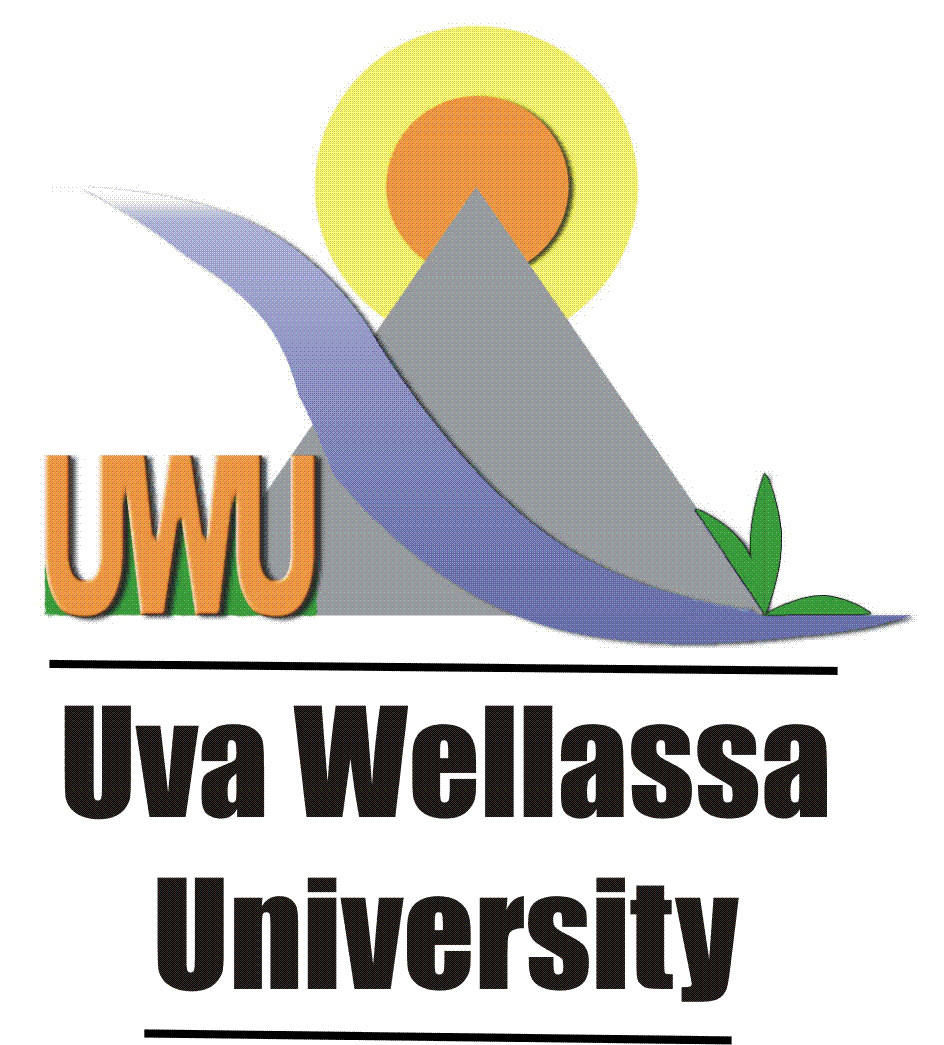 Enrollment No.: _     _Enrollment No.: _     _Enrollment No.: _     _Enrollment No.: _     _Enrollment No.: _     _Enrollment No.: _     _Enrollment No.: _     _Enrollment No.: _     _Enrollment No.: _     _Enrollment No.: _     _Enrollment No.: _     _Enrollment No.: _     _Enrollment No.: _     _Enrollment No.: _     _Enrollment No.: _     _National Identity Card No.: _     _National Identity Card No.: _     _National Identity Card No.: _     _National Identity Card No.: _     _National Identity Card No.: _     _National Identity Card No.: _     _National Identity Card No.: _     _National Identity Card No.: _     _National Identity Card No.: _     _National Identity Card No.: _     _National Identity Card No.: _     _National Identity Card No.: _     _National Identity Card No.: _     _National Identity Card No.: _     _National Identity Card No.: _     _Uva Wellassa UniversityStudent Affairs DivisionApplication for Hostel AccommodationUva Wellassa UniversityStudent Affairs DivisionApplication for Hostel AccommodationUva Wellassa UniversityStudent Affairs DivisionApplication for Hostel AccommodationUva Wellassa UniversityStudent Affairs DivisionApplication for Hostel AccommodationUva Wellassa UniversityStudent Affairs DivisionApplication for Hostel AccommodationUva Wellassa UniversityStudent Affairs DivisionApplication for Hostel AccommodationUva Wellassa UniversityStudent Affairs DivisionApplication for Hostel AccommodationUva Wellassa UniversityStudent Affairs DivisionApplication for Hostel AccommodationUva Wellassa UniversityStudent Affairs DivisionApplication for Hostel AccommodationUva Wellassa UniversityStudent Affairs DivisionApplication for Hostel AccommodationUva Wellassa UniversityStudent Affairs DivisionApplication for Hostel AccommodationUva Wellassa UniversityStudent Affairs DivisionApplication for Hostel AccommodationUva Wellassa UniversityStudent Affairs DivisionApplication for Hostel AccommodationUva Wellassa UniversityStudent Affairs DivisionApplication for Hostel AccommodationUva Wellassa UniversityStudent Affairs DivisionApplication for Hostel AccommodationRead the instructions given at the bottom carefully before filling the application and complete the form clearly in ink.Read the instructions given at the bottom carefully before filling the application and complete the form clearly in ink.Read the instructions given at the bottom carefully before filling the application and complete the form clearly in ink.Read the instructions given at the bottom carefully before filling the application and complete the form clearly in ink.Read the instructions given at the bottom carefully before filling the application and complete the form clearly in ink.Read the instructions given at the bottom carefully before filling the application and complete the form clearly in ink.Read the instructions given at the bottom carefully before filling the application and complete the form clearly in ink.Read the instructions given at the bottom carefully before filling the application and complete the form clearly in ink.Read the instructions given at the bottom carefully before filling the application and complete the form clearly in ink.Read the instructions given at the bottom carefully before filling the application and complete the form clearly in ink.Read the instructions given at the bottom carefully before filling the application and complete the form clearly in ink.Read the instructions given at the bottom carefully before filling the application and complete the form clearly in ink.Read the instructions given at the bottom carefully before filling the application and complete the form clearly in ink.Read the instructions given at the bottom carefully before filling the application and complete the form clearly in ink.Read the instructions given at the bottom carefully before filling the application and complete the form clearly in ink.1.1.Full Name:Full Name:Full Name:Full Name:Full Name:Full Name:Full Name:Full Name:Full Name:Full Name:Full Name:Full Name:Full Name:2.2.Name with Initials:Name with Initials:Name with Initials:Name with Initials:Name with Initials:Name with Initials:Name with Initials:Name with Initials:Name with Initials:Name with Initials:Name with Initials:Name with Initials:Name with Initials:3.3.Permanent Address:Permanent Address:Permanent Address:Permanent Address:Permanent Address:Permanent Address:Permanent Address:Permanent Address:Permanent Address:Permanent Address:Permanent Address:Permanent Address:Permanent Address:4.4.Gender:Gender:MaleMaleFemaleFemaleFemaleFemaleFemale5.5.Present Address: (if different from the permanent address)Present Address: (if different from the permanent address)Present Address: (if different from the permanent address)Present Address: (if different from the permanent address)Present Address: (if different from the permanent address)Present Address: (if different from the permanent address)Present Address: (if different from the permanent address)Present Address: (if different from the permanent address)Present Address: (if different from the permanent address)Present Address: (if different from the permanent address)Present Address: (if different from the permanent address)Present Address: (if different from the permanent address)Present Address: (if different from the permanent address)6.6.Closest Town to the Residence:Closest Town to the Residence:Closest Town to the Residence:Closest Town to the Residence:Closest Town to the Residence:Closest Town to the Residence:Closest Town to the Residence:7.7.District:8.8.Distance to the closest town from residence (in km):Distance to the closest town from residence (in km):Distance to the closest town from residence (in km):Distance to the closest town from residence (in km):Distance to the closest town from residence (in km):Distance to the closest town from residence (in km):Distance to the closest town from residence (in km):Distance to the closest town from residence (in km):Distance to the closest town from residence (in km):Distance to the closest town from residence (in km):9.9.Distance from the closest town to the University (in km):Distance from the closest town to the University (in km):Distance from the closest town to the University (in km):Distance from the closest town to the University (in km):Distance from the closest town to the University (in km):Distance from the closest town to the University (in km):Distance from the closest town to the University (in km):Distance from the closest town to the University (in km):Distance from the closest town to the University (in km):Distance from the closest town to the University (in km):10.10.Family Details & Income:Family Details & Income:Family Details & Income:Family Details & Income:Family Details & Income:Family Details & Income:Family Details & Income:Family Details & Income:Family Details & Income:Family Details & Income:Family Details & Income:Family Details & Income:Family Details & Income:10.1.1.10.1.1.Father’s Name:Father’s Name:Father’s Name:Father’s Name:Father’s Name:Father’s Name:Father’s Name:Father’s Name:Father’s Name:Father’s Name:Father’s Name:Father’s Name:Father’s Name:10.1.2.10.1.2.Father’s Occupation:Father’s Occupation:Father’s Occupation:Father’s Occupation:Father’s Occupation:Father’s Occupation:Father’s Occupation:Father’s Occupation:Father’s Occupation:Father’s Occupation:Father’s Occupation:Father’s Occupation:Father’s Occupation:10.1.3.10.1.3.Father’s Annual Income:Father’s Annual Income:Father’s Annual Income:Father’s Annual Income:Father’s Annual Income:10.2.1.10.2.1.Mother’s Name:Mother’s Name:Mother’s Name:Mother’s Name:Mother’s Name:Mother’s Name:Mother’s Name:Mother’s Name:Mother’s Name:Mother’s Name:Mother’s Name:Mother’s Name:Mother’s Name:10.2.2.10.2.2.Mother’s Occupation:Mother’s Occupation:Mother’s Occupation:Mother’s Occupation:Mother’s Occupation:Mother’s Occupation:Mother’s Occupation:Mother’s Occupation:Mother’s Occupation:Mother’s Occupation:Mother’s Occupation:Mother’s Occupation:Mother’s Occupation:10.2.3.10.2.3.Mother’s Annual Income:Mother’s Annual Income:Mother’s Annual Income:Mother’s Annual Income:Mother’s Annual Income:11.11.Guardian: This should be filled by the applicants who do not have parents OR applicants who are not in the charge of their parents OR by applicants who presenting guardians.Guardian: This should be filled by the applicants who do not have parents OR applicants who are not in the charge of their parents OR by applicants who presenting guardians.Guardian: This should be filled by the applicants who do not have parents OR applicants who are not in the charge of their parents OR by applicants who presenting guardians.Guardian: This should be filled by the applicants who do not have parents OR applicants who are not in the charge of their parents OR by applicants who presenting guardians.Guardian: This should be filled by the applicants who do not have parents OR applicants who are not in the charge of their parents OR by applicants who presenting guardians.Guardian: This should be filled by the applicants who do not have parents OR applicants who are not in the charge of their parents OR by applicants who presenting guardians.Guardian: This should be filled by the applicants who do not have parents OR applicants who are not in the charge of their parents OR by applicants who presenting guardians.Guardian: This should be filled by the applicants who do not have parents OR applicants who are not in the charge of their parents OR by applicants who presenting guardians.Guardian: This should be filled by the applicants who do not have parents OR applicants who are not in the charge of their parents OR by applicants who presenting guardians.Guardian: This should be filled by the applicants who do not have parents OR applicants who are not in the charge of their parents OR by applicants who presenting guardians.Guardian: This should be filled by the applicants who do not have parents OR applicants who are not in the charge of their parents OR by applicants who presenting guardians.Guardian: This should be filled by the applicants who do not have parents OR applicants who are not in the charge of their parents OR by applicants who presenting guardians.Guardian: This should be filled by the applicants who do not have parents OR applicants who are not in the charge of their parents OR by applicants who presenting guardians.11.1.11.1.Guardian’s Name:Guardian’s Name:Guardian’s Name:Guardian’s Name:Guardian’s Name:Guardian’s Name:Guardian’s Name:Guardian’s Name:Guardian’s Name:Guardian’s Name:Guardian’s Name:Guardian’s Name:Guardian’s Name:11.2.11.2.Guardian’s Occupation:Guardian’s Occupation:Guardian’s Occupation:Guardian’s Occupation:Guardian’s Occupation:Guardian’s Occupation:Guardian’s Occupation:Guardian’s Occupation:Guardian’s Occupation:Guardian’s Occupation:Guardian’s Occupation:Guardian’s Occupation:Guardian’s Occupation:11.3.11.3.Guardian’s Annual Income:Guardian’s Annual Income:Guardian’s Annual Income:Guardian’s Annual Income:Guardian’s Annual Income:Guardian’s Annual Income:12.12.Name of the person to be informed in case of an Emergency:Name of the person to be informed in case of an Emergency:Name of the person to be informed in case of an Emergency:Name of the person to be informed in case of an Emergency:Name of the person to be informed in case of an Emergency:Name of the person to be informed in case of an Emergency:Name of the person to be informed in case of an Emergency:Name of the person to be informed in case of an Emergency:Name of the person to be informed in case of an Emergency:Name of the person to be informed in case of an Emergency:Name of the person to be informed in case of an Emergency:Name of the person to be informed in case of an Emergency:Name of the person to be informed in case of an Emergency:12.12.Contact number to be informed in case of an Emergency:Contact number to be informed in case of an Emergency:Contact number to be informed in case of an Emergency:Contact number to be informed in case of an Emergency:Contact number to be informed in case of an Emergency:Contact number to be informed in case of an Emergency:Contact number to be informed in case of an Emergency:Contact number to be informed in case of an Emergency:Contact number to be informed in case of an Emergency:Contact number to be informed in case of an Emergency:Contact number to be informed in case of an Emergency:12.12.Whether you are suffering from any diseases/disabilities: No/ Yes. If so,(Attach certified copy of documents & mark as Annexure 01)Whether you are suffering from any diseases/disabilities: No/ Yes. If so,(Attach certified copy of documents & mark as Annexure 01)Whether you are suffering from any diseases/disabilities: No/ Yes. If so,(Attach certified copy of documents & mark as Annexure 01)Whether you are suffering from any diseases/disabilities: No/ Yes. If so,(Attach certified copy of documents & mark as Annexure 01)Whether you are suffering from any diseases/disabilities: No/ Yes. If so,(Attach certified copy of documents & mark as Annexure 01)Whether you are suffering from any diseases/disabilities: No/ Yes. If so,(Attach certified copy of documents & mark as Annexure 01)Whether you are suffering from any diseases/disabilities: No/ Yes. If so,(Attach certified copy of documents & mark as Annexure 01)Whether you are suffering from any diseases/disabilities: No/ Yes. If so,(Attach certified copy of documents & mark as Annexure 01)Whether you are suffering from any diseases/disabilities: No/ Yes. If so,(Attach certified copy of documents & mark as Annexure 01)Whether you are suffering from any diseases/disabilities: No/ Yes. If so,(Attach certified copy of documents & mark as Annexure 01)Whether you are suffering from any diseases/disabilities: No/ Yes. If so,(Attach certified copy of documents & mark as Annexure 01)Whether you are suffering from any diseases/disabilities: No/ Yes. If so,(Attach certified copy of documents & mark as Annexure 01)13.13.Any other special reasons for you to be considered for hostels:Any other special reasons for you to be considered for hostels:Any other special reasons for you to be considered for hostels:Any other special reasons for you to be considered for hostels:Any other special reasons for you to be considered for hostels:Any other special reasons for you to be considered for hostels:Any other special reasons for you to be considered for hostels:Any other special reasons for you to be considered for hostels:Any other special reasons for you to be considered for hostels:Any other special reasons for you to be considered for hostels:Any other special reasons for you to be considered for hostels:Any other special reasons for you to be considered for hostels:Any other special reasons for you to be considered for hostels:14.14.Paid Amount:Paid Amount:Paid Amount:I declare that all the above information are true and correct to the best of my knowledge. If any information given by me is found to be false or incorrect the hostel facility will be withdrawn.I declare that all the above information are true and correct to the best of my knowledge. If any information given by me is found to be false or incorrect the hostel facility will be withdrawn.I declare that all the above information are true and correct to the best of my knowledge. If any information given by me is found to be false or incorrect the hostel facility will be withdrawn.I declare that all the above information are true and correct to the best of my knowledge. If any information given by me is found to be false or incorrect the hostel facility will be withdrawn.I declare that all the above information are true and correct to the best of my knowledge. If any information given by me is found to be false or incorrect the hostel facility will be withdrawn.I declare that all the above information are true and correct to the best of my knowledge. If any information given by me is found to be false or incorrect the hostel facility will be withdrawn.I declare that all the above information are true and correct to the best of my knowledge. If any information given by me is found to be false or incorrect the hostel facility will be withdrawn.I declare that all the above information are true and correct to the best of my knowledge. If any information given by me is found to be false or incorrect the hostel facility will be withdrawn.I declare that all the above information are true and correct to the best of my knowledge. If any information given by me is found to be false or incorrect the hostel facility will be withdrawn.I declare that all the above information are true and correct to the best of my knowledge. If any information given by me is found to be false or incorrect the hostel facility will be withdrawn.I declare that all the above information are true and correct to the best of my knowledge. If any information given by me is found to be false or incorrect the hostel facility will be withdrawn.I declare that all the above information are true and correct to the best of my knowledge. If any information given by me is found to be false or incorrect the hostel facility will be withdrawn.I declare that all the above information are true and correct to the best of my knowledge. If any information given by me is found to be false or incorrect the hostel facility will be withdrawn.I declare that all the above information are true and correct to the best of my knowledge. If any information given by me is found to be false or incorrect the hostel facility will be withdrawn.I declare that all the above information are true and correct to the best of my knowledge. If any information given by me is found to be false or incorrect the hostel facility will be withdrawn.DateDateDateDateDateDateDateDateDateDateDateSignature of the studentSignature of the studentSignature of the studentSignature of the studentUpload/Stick here:Bank endorsed voucher for payment OR Online bank transfer slip OR Payment receipt issued by the Shroff of the Uva Wellassa University.Upload/Stick here:Bank endorsed voucher for payment OR Online bank transfer slip OR Payment receipt issued by the Shroff of the Uva Wellassa University.Upload/Stick here:Bank endorsed voucher for payment OR Online bank transfer slip OR Payment receipt issued by the Shroff of the Uva Wellassa University.Upload/Stick here:Bank endorsed voucher for payment OR Online bank transfer slip OR Payment receipt issued by the Shroff of the Uva Wellassa University.Upload/Stick here:Bank endorsed voucher for payment OR Online bank transfer slip OR Payment receipt issued by the Shroff of the Uva Wellassa University.Upload/Stick here:Bank endorsed voucher for payment OR Online bank transfer slip OR Payment receipt issued by the Shroff of the Uva Wellassa University.Upload/Stick here:Bank endorsed voucher for payment OR Online bank transfer slip OR Payment receipt issued by the Shroff of the Uva Wellassa University.Upload/Stick here:Bank endorsed voucher for payment OR Online bank transfer slip OR Payment receipt issued by the Shroff of the Uva Wellassa University.Upload/Stick here:Bank endorsed voucher for payment OR Online bank transfer slip OR Payment receipt issued by the Shroff of the Uva Wellassa University.Upload/Stick here:Bank endorsed voucher for payment OR Online bank transfer slip OR Payment receipt issued by the Shroff of the Uva Wellassa University.Upload/Stick here:Bank endorsed voucher for payment OR Online bank transfer slip OR Payment receipt issued by the Shroff of the Uva Wellassa University.Upload/Stick here:Bank endorsed voucher for payment OR Online bank transfer slip OR Payment receipt issued by the Shroff of the Uva Wellassa University.Upload/Stick here:Bank endorsed voucher for payment OR Online bank transfer slip OR Payment receipt issued by the Shroff of the Uva Wellassa University.Upload/Stick here:Bank endorsed voucher for payment OR Online bank transfer slip OR Payment receipt issued by the Shroff of the Uva Wellassa University.Upload/Stick here:Bank endorsed voucher for payment OR Online bank transfer slip OR Payment receipt issued by the Shroff of the Uva Wellassa University.Instructions to Hostel ApplicantsInstructions to Hostel ApplicantsInstructions to Hostel ApplicantsInstructions to Hostel ApplicantsInstructions to Hostel ApplicantsInstructions to Hostel ApplicantsInstructions to Hostel ApplicantsInstructions to Hostel ApplicantsInstructions to Hostel ApplicantsInstructions to Hostel ApplicantsInstructions to Hostel ApplicantsInstructions to Hostel ApplicantsInstructions to Hostel ApplicantsInstructions to Hostel ApplicantsInstructions to Hostel Applicants1.Mark (x) in the relevant cage to indicate the answer. If anything, not relevant, draw a line across it indicating “N/A”.Mark (x) in the relevant cage to indicate the answer. If anything, not relevant, draw a line across it indicating “N/A”.Mark (x) in the relevant cage to indicate the answer. If anything, not relevant, draw a line across it indicating “N/A”.Mark (x) in the relevant cage to indicate the answer. If anything, not relevant, draw a line across it indicating “N/A”.Mark (x) in the relevant cage to indicate the answer. If anything, not relevant, draw a line across it indicating “N/A”.Mark (x) in the relevant cage to indicate the answer. If anything, not relevant, draw a line across it indicating “N/A”.Mark (x) in the relevant cage to indicate the answer. If anything, not relevant, draw a line across it indicating “N/A”.Mark (x) in the relevant cage to indicate the answer. If anything, not relevant, draw a line across it indicating “N/A”.Mark (x) in the relevant cage to indicate the answer. If anything, not relevant, draw a line across it indicating “N/A”.Mark (x) in the relevant cage to indicate the answer. If anything, not relevant, draw a line across it indicating “N/A”.Mark (x) in the relevant cage to indicate the answer. If anything, not relevant, draw a line across it indicating “N/A”.Mark (x) in the relevant cage to indicate the answer. If anything, not relevant, draw a line across it indicating “N/A”.Mark (x) in the relevant cage to indicate the answer. If anything, not relevant, draw a line across it indicating “N/A”.Mark (x) in the relevant cage to indicate the answer. If anything, not relevant, draw a line across it indicating “N/A”.2.Incomplete applications and or application received after the deadline mentioned from the university authorities would be rejected. Hostel fees will not be refunded under any circumstances.Incomplete applications and or application received after the deadline mentioned from the university authorities would be rejected. Hostel fees will not be refunded under any circumstances.Incomplete applications and or application received after the deadline mentioned from the university authorities would be rejected. Hostel fees will not be refunded under any circumstances.Incomplete applications and or application received after the deadline mentioned from the university authorities would be rejected. Hostel fees will not be refunded under any circumstances.Incomplete applications and or application received after the deadline mentioned from the university authorities would be rejected. Hostel fees will not be refunded under any circumstances.Incomplete applications and or application received after the deadline mentioned from the university authorities would be rejected. Hostel fees will not be refunded under any circumstances.Incomplete applications and or application received after the deadline mentioned from the university authorities would be rejected. Hostel fees will not be refunded under any circumstances.Incomplete applications and or application received after the deadline mentioned from the university authorities would be rejected. Hostel fees will not be refunded under any circumstances.Incomplete applications and or application received after the deadline mentioned from the university authorities would be rejected. Hostel fees will not be refunded under any circumstances.Incomplete applications and or application received after the deadline mentioned from the university authorities would be rejected. Hostel fees will not be refunded under any circumstances.Incomplete applications and or application received after the deadline mentioned from the university authorities would be rejected. Hostel fees will not be refunded under any circumstances.Incomplete applications and or application received after the deadline mentioned from the university authorities would be rejected. Hostel fees will not be refunded under any circumstances.Incomplete applications and or application received after the deadline mentioned from the university authorities would be rejected. Hostel fees will not be refunded under any circumstances.Incomplete applications and or application received after the deadline mentioned from the university authorities would be rejected. Hostel fees will not be refunded under any circumstances.3.You should pay the relevant Hostel fees and affix carbonized copy of the payment voucher issued by the bank OR online bank transfer slip OR affix payment receipt issued by the Shroff of the Uva Wellassa University with the Hostel application as mentioned below.You should pay the relevant Hostel fees and affix carbonized copy of the payment voucher issued by the bank OR online bank transfer slip OR affix payment receipt issued by the Shroff of the Uva Wellassa University with the Hostel application as mentioned below.You should pay the relevant Hostel fees and affix carbonized copy of the payment voucher issued by the bank OR online bank transfer slip OR affix payment receipt issued by the Shroff of the Uva Wellassa University with the Hostel application as mentioned below.You should pay the relevant Hostel fees and affix carbonized copy of the payment voucher issued by the bank OR online bank transfer slip OR affix payment receipt issued by the Shroff of the Uva Wellassa University with the Hostel application as mentioned below.You should pay the relevant Hostel fees and affix carbonized copy of the payment voucher issued by the bank OR online bank transfer slip OR affix payment receipt issued by the Shroff of the Uva Wellassa University with the Hostel application as mentioned below.You should pay the relevant Hostel fees and affix carbonized copy of the payment voucher issued by the bank OR online bank transfer slip OR affix payment receipt issued by the Shroff of the Uva Wellassa University with the Hostel application as mentioned below.You should pay the relevant Hostel fees and affix carbonized copy of the payment voucher issued by the bank OR online bank transfer slip OR affix payment receipt issued by the Shroff of the Uva Wellassa University with the Hostel application as mentioned below.You should pay the relevant Hostel fees and affix carbonized copy of the payment voucher issued by the bank OR online bank transfer slip OR affix payment receipt issued by the Shroff of the Uva Wellassa University with the Hostel application as mentioned below.You should pay the relevant Hostel fees and affix carbonized copy of the payment voucher issued by the bank OR online bank transfer slip OR affix payment receipt issued by the Shroff of the Uva Wellassa University with the Hostel application as mentioned below.You should pay the relevant Hostel fees and affix carbonized copy of the payment voucher issued by the bank OR online bank transfer slip OR affix payment receipt issued by the Shroff of the Uva Wellassa University with the Hostel application as mentioned below.You should pay the relevant Hostel fees and affix carbonized copy of the payment voucher issued by the bank OR online bank transfer slip OR affix payment receipt issued by the Shroff of the Uva Wellassa University with the Hostel application as mentioned below.You should pay the relevant Hostel fees and affix carbonized copy of the payment voucher issued by the bank OR online bank transfer slip OR affix payment receipt issued by the Shroff of the Uva Wellassa University with the Hostel application as mentioned below.You should pay the relevant Hostel fees and affix carbonized copy of the payment voucher issued by the bank OR online bank transfer slip OR affix payment receipt issued by the Shroff of the Uva Wellassa University with the Hostel application as mentioned below.You should pay the relevant Hostel fees and affix carbonized copy of the payment voucher issued by the bank OR online bank transfer slip OR affix payment receipt issued by the Shroff of the Uva Wellassa University with the Hostel application as mentioned below.4.Students who have applied for accommodation will be considered for hostel selection only after submitting the carbonized copy of the payment voucher issued by the bank OR online bank transfer slip OR the payment receipt issued by the Shroff of the Uva Wellassa University with the Hostel application to the Sub Warden (Male/Female Hostel).Students who have applied for accommodation will be considered for hostel selection only after submitting the carbonized copy of the payment voucher issued by the bank OR online bank transfer slip OR the payment receipt issued by the Shroff of the Uva Wellassa University with the Hostel application to the Sub Warden (Male/Female Hostel).Students who have applied for accommodation will be considered for hostel selection only after submitting the carbonized copy of the payment voucher issued by the bank OR online bank transfer slip OR the payment receipt issued by the Shroff of the Uva Wellassa University with the Hostel application to the Sub Warden (Male/Female Hostel).Students who have applied for accommodation will be considered for hostel selection only after submitting the carbonized copy of the payment voucher issued by the bank OR online bank transfer slip OR the payment receipt issued by the Shroff of the Uva Wellassa University with the Hostel application to the Sub Warden (Male/Female Hostel).Students who have applied for accommodation will be considered for hostel selection only after submitting the carbonized copy of the payment voucher issued by the bank OR online bank transfer slip OR the payment receipt issued by the Shroff of the Uva Wellassa University with the Hostel application to the Sub Warden (Male/Female Hostel).Students who have applied for accommodation will be considered for hostel selection only after submitting the carbonized copy of the payment voucher issued by the bank OR online bank transfer slip OR the payment receipt issued by the Shroff of the Uva Wellassa University with the Hostel application to the Sub Warden (Male/Female Hostel).Students who have applied for accommodation will be considered for hostel selection only after submitting the carbonized copy of the payment voucher issued by the bank OR online bank transfer slip OR the payment receipt issued by the Shroff of the Uva Wellassa University with the Hostel application to the Sub Warden (Male/Female Hostel).Students who have applied for accommodation will be considered for hostel selection only after submitting the carbonized copy of the payment voucher issued by the bank OR online bank transfer slip OR the payment receipt issued by the Shroff of the Uva Wellassa University with the Hostel application to the Sub Warden (Male/Female Hostel).Students who have applied for accommodation will be considered for hostel selection only after submitting the carbonized copy of the payment voucher issued by the bank OR online bank transfer slip OR the payment receipt issued by the Shroff of the Uva Wellassa University with the Hostel application to the Sub Warden (Male/Female Hostel).Students who have applied for accommodation will be considered for hostel selection only after submitting the carbonized copy of the payment voucher issued by the bank OR online bank transfer slip OR the payment receipt issued by the Shroff of the Uva Wellassa University with the Hostel application to the Sub Warden (Male/Female Hostel).Students who have applied for accommodation will be considered for hostel selection only after submitting the carbonized copy of the payment voucher issued by the bank OR online bank transfer slip OR the payment receipt issued by the Shroff of the Uva Wellassa University with the Hostel application to the Sub Warden (Male/Female Hostel).Students who have applied for accommodation will be considered for hostel selection only after submitting the carbonized copy of the payment voucher issued by the bank OR online bank transfer slip OR the payment receipt issued by the Shroff of the Uva Wellassa University with the Hostel application to the Sub Warden (Male/Female Hostel).Students who have applied for accommodation will be considered for hostel selection only after submitting the carbonized copy of the payment voucher issued by the bank OR online bank transfer slip OR the payment receipt issued by the Shroff of the Uva Wellassa University with the Hostel application to the Sub Warden (Male/Female Hostel).Students who have applied for accommodation will be considered for hostel selection only after submitting the carbonized copy of the payment voucher issued by the bank OR online bank transfer slip OR the payment receipt issued by the Shroff of the Uva Wellassa University with the Hostel application to the Sub Warden (Male/Female Hostel).5.Payment Method: Rs. 2,500/- in favour of Uva Wellassa University, to the credit of Bank of Ceylon, Badulla branch Current Account No. 78166821.Payment Method: Rs. 2,500/- in favour of Uva Wellassa University, to the credit of Bank of Ceylon, Badulla branch Current Account No. 78166821.Payment Method: Rs. 2,500/- in favour of Uva Wellassa University, to the credit of Bank of Ceylon, Badulla branch Current Account No. 78166821.Payment Method: Rs. 2,500/- in favour of Uva Wellassa University, to the credit of Bank of Ceylon, Badulla branch Current Account No. 78166821.Payment Method: Rs. 2,500/- in favour of Uva Wellassa University, to the credit of Bank of Ceylon, Badulla branch Current Account No. 78166821.Payment Method: Rs. 2,500/- in favour of Uva Wellassa University, to the credit of Bank of Ceylon, Badulla branch Current Account No. 78166821.Payment Method: Rs. 2,500/- in favour of Uva Wellassa University, to the credit of Bank of Ceylon, Badulla branch Current Account No. 78166821.Payment Method: Rs. 2,500/- in favour of Uva Wellassa University, to the credit of Bank of Ceylon, Badulla branch Current Account No. 78166821.Payment Method: Rs. 2,500/- in favour of Uva Wellassa University, to the credit of Bank of Ceylon, Badulla branch Current Account No. 78166821.Payment Method: Rs. 2,500/- in favour of Uva Wellassa University, to the credit of Bank of Ceylon, Badulla branch Current Account No. 78166821.Payment Method: Rs. 2,500/- in favour of Uva Wellassa University, to the credit of Bank of Ceylon, Badulla branch Current Account No. 78166821.Payment Method: Rs. 2,500/- in favour of Uva Wellassa University, to the credit of Bank of Ceylon, Badulla branch Current Account No. 78166821.Payment Method: Rs. 2,500/- in favour of Uva Wellassa University, to the credit of Bank of Ceylon, Badulla branch Current Account No. 78166821.Payment Method: Rs. 2,500/- in favour of Uva Wellassa University, to the credit of Bank of Ceylon, Badulla branch Current Account No. 78166821.